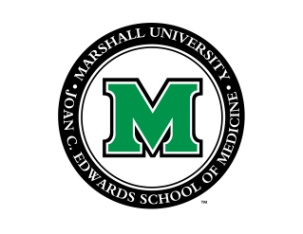 West Virginia School Health Technical Assistance CenterPlease join us Thursday, December 14, 2017 from 2:30-3:30 p.m.for a free webinar on THE WV PUBLIC SCHOOLS HEALTH CHECKPOINTS & DENTAL EXAM REQUIREMENTSThis webinar will review the health checkpoints and marketing material in WVBE Policy 2423 to support the implementation for Grade 12 for the 2018/1019 school year.  A discussion of guidelines, data systems, and support for immunizations, dental examinations, and the HealthCheck will be provided during the webinar. This training is offered only via WebEx (no conference call lines will be available).  The Webinar is FREE but you must register in advance.  We are limited to 100 WebEx participants, so please register early and plan for group access when able.  This webinar will be recorded and posted with CEU’s for future listening for those unable to attend the live offering.Registration Link, CEU Information and Presenter Bioare available on our webpage:West Virginia School Health Technical Assistance CenterLearning ObjectivesParticipants will be able to summarize immunization HealthCheck Points in Policy 2423 – Health Promotion and Disease Prevention which includes immunizations, dental examination, and HealthCheck.Participants will understand and discuss a true story of early intervention and treatment of a student from the HealthCheck.Participants will understand the updated PreK immunization guidance and other vaccination updates.Participants will be able to discuss ways to support adolescent vaccinations for Grades 7 and 12.Participants will be able to identify key strategies and marketing materials for the 2017/2018 proof of dental examinations and HealthChecks for enrollment and progression in school. Participants will be able to review the importance of working with local dentists, dental providers, public health certified dental hygienist, the medical community and community supports for successful access to oral and medical health care for children and families including insurance enrollment.Participants will understand the WVSIIS immunization and oral health module for data collection.Miscellaneous Information:CEUs pending through the Office of Maternal, Child and Family Health.  Social Work Continuing Education provider registration number (490089); West Virginia Board of Examiners for Registered Nurses provider number (WV1999‐0297).  This event is coordinated by the West Virginia Department of Education Office of Special Education along with the West Virginia School Health Technical Assistance Center at the Joan C. Edwards School of Medicine, Marshall University.For questions contact: Lori Haapala – haapala@marshall.eduRebecca King – rjking@k12.wv.usBio:  Jeffrey J. Neccuzi:   Director West Virginia Division of Immunization Services Bureau for Public Health Education West Virginia University, B.S., 1990  BIO: • Director of the Bureau for Public Health, Division of Immunization Services, since June, 2002.  Became West Virginia’s first Vaccines for Children (VFC) Coordinator at its inception in 1994.    • Works closely with the Centers for Disease Control and Prevention (CDC) and the Offices of the Bureau for Public Health as well as with the Association of Immunization Managers (AIM), the statewide immunization coalition known as WIN (West Virginia Immunization Network) and colleagues in state and territorial health departments.    • 15-year member including two 3-year terms as an executive committee member of the national Association of Immunization Managers (AIM).    • Provides subject matter support to the development of immunization legislation, participates in Bureau for Public Health mass vaccination preparedness planning and with numerous stakeholder groups in implementing immunization practices and policies. Teresa Marks, BA:  West Virginia Department of Health and Human Resources, OMCFH/BPH/Oral Health Program.  Teresa Marks was raised in Lawrence County, Ohio and graduated from Chesapeake (OH) High School in 1997. She graduated from Marshall University in 2001 with a B.A. in Secondary Education and is currently completing a master’s degree in Healthcare Administration. As Program Manager for the West Virginia Oral Health Program, Ms. Marks provides leadership and administration for oral health projects, currently including three federal grants from the Centers for Disease Control and Prevention (CDC; Oral Disease Prevention Project) and the Health Resources and Services Administration (HRSA; Perinatal and Infant Oral Health Quality Improvement Project and the Dental Workforce Project). With a background in education as both a teacher (English/Language Arts, grades 5-12) and a Director of Education for a national supplemental education provider, Ms. Marks has experience working in both the public and private sectors, including non-profit institutions. She began her career in the WV Bureau for Public Health in 2010 and has advanced due to her hard work and passion for helping the citizens of West Virginia. Ms. Marks recently moved to Putnam County, WV and resides in Eleanor with her husband, Matthew.Jason Rough, DDS:  West Virginia Department of Health and Human Resources, OMCFH/BPH/Oral Health Program - Jason M. Roush, D.D.S. was raised in Pleasants County, WV and graduated from St. Mary’s High School in 1992. He attended West Virginia University majoring in Biology and participated in The Pride of West Virginia Marching Band before entering dental school at WVU. After graduating from WVU School of Dentistry in 1998, he was an associate of Delli-Gatti and Mason, Inc. for a short time. In 1999, he opened a private practice in Parkersburg, and continues to build a successful practice in Wood County. Dr. Roush has previously been on staff at Camden Clark Memorial Hospital, provided general dental care for inmates at St. Mary’s Correctional Centers, and provided school-based dental care for Jackson and Wirt Counties. In 2010, Dr. Roush accepted the position of State Dental Director for West Virginia. He is a member of ASTDD and currently chairs the Fluorides Committee. Dr. Roush is also a Clinical Assistant Professor in the Department of Dental Practice and Rural Health for WVU School of Dentistry, as well as a member of American Dental Association (ADA), West Virginia Dental Association (WVDA), Delta Sigma Delta, WVU Alumni Association, and a member of the Blennerhassett Dental Society where he has held office as President and Vice President. Most recently, Dr. Roush was elected as Vice President of the West Virginia Public Health Association. Dr. Roush and his wife, Lesley have been married fifteen years and reside in Ripley, WV. They are blessed with five children, twin daughters, Julia and Lauren, two sons, Joshua and Zachary, and youngest daughter, Anna. He is very active in his church and community and in his spare time, he enjoys hunting, fishing, coaching and spending time with his family.Robert Wines West Virginia Department of Health and Human Resources, OMCFH/BPH/HealthCheck.  Robert L. Wines is the WVDHHR-Program Director of Early Periodic Screening, Diagnosis, and Treatment (EPSDT) Program/WV HealthCheck. He provides direct oversight and technical assistance to the eight Regional HealthCheck Specialist to ensure positive outcomes for WV children. He has worked in this capacity since 2014. Mr. Wines earned a Bachelor of Arts degree in Business and Marketing from West Virginia Wesleyan College in 1991. He has an array of administrative and public health experiences throughout his career..  SAVE THESE DATES:When: 2:30pm-3:30pm Visit West Virginia School Health Technical Assistance Center for more information. January 2018		Type 1 Diabetic Students and CGMsFebruary 2018		Child Human TraffickingMarch 2018		Say WHAT: I am getting a student with a tracheotomy who is on a ventilator??April 2018		Part I – Veterans Mental HealthApril 2018		Part II – Veterans Mental HealthMay 2018		Compassion ReliefJune 26-27, 2018	Annual KidStrong Conference at the Charleston Civic Center 